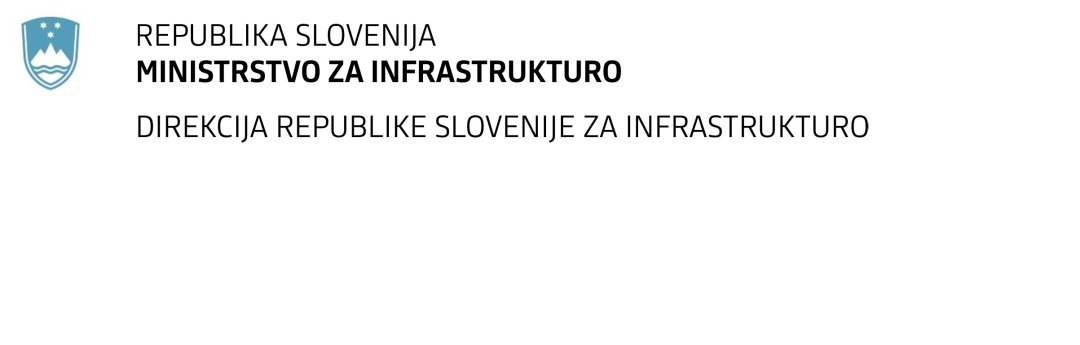 Tržaška cesta 19, 1000 Ljubljana	T: 01 478 80 02	F: 01 478 81 23 	E: gp.drsi@gov.si	www.di.gov.siSPECIFIKACIJA NAROČILA za javno naročiloSPECIFIKACIJA NAROČILA V letu 2021 je v okviru projekta predvidena vgradnja 17 stabilnih tirnih mazalnih naprav z lastnim napajanjem za oskrbovanje tirnic v krivinah z vgradnjo temeljev za posamezno napravo.Pogoji, katere mora zadovoljevati stacionarna mazalna naprava z lastnim napajanjem za oskrbovanje tirnic v krivinah:- mazivo mora raznašati najmanj na razdalji 3 km od mazalnega polja, sled maziva mora biti vidna na    tej zahtevani dolžini,- zagotavljati mora nespremenjene zaviralno – vlečne učinke,- poraba maziva ne sme biti večja kot 7 kg maziva na mesec na glavni progi,- sposobna mora biti uporabljati materiale, ki vsebujejo več kot 40% trdnih delcev,- sposobna mora biti uporabljati isti material skozi vse leto,- sposobna mora biti dozirati material pri vseh ekstremnih vremenskih pogojih in privseh zunanjih temperaturah v razponu od -30°C do +80°C,- dozirno polje mora biti na obeh tirnicah (na levi in desni),- sposobna mora biti prepoznavati smer vožnje vlaka,- razdelilni bloki za mazivo ne smejo imeti gibljivih delov,- cevi ne smejo biti pod pritiskom, ko je naprava v stanju pripravljenosti,- na dvo-smerni progi mora omogočati vgradnjo v sredino krivine,- cevovodi, naprave ne smejo biti položeni prosto med tirnicama,- naprava ne sme biti montirana v profilu proge,- naprava mora imeti lastno napajanje,- omogočati mora nastavitev parametrov doziranja in branje parametrov doziranja preko oddaljenega računalnika,- količina doziranja maziva se mora nastavljati s PC-jem,- količina doziranja maziva se mora nastavljati s PC-jem,- ponudnik ima vgrajenih pet tovrstnih naprav na železniški infrastrukturi v državah članic Evropske unije.Izvajalec mora pri izvedbi upoštevati dobavo in vgradnjo temeljev za posamezno napravo.Izvajalec si mora pridobiti dovoljenje upravljavca javne železniške infrastrukture za opravljanje del v železniškem območju. Izvajalec mora imeti za vgrajene elemente dovoljenje za vgradnjo v železniško infrastrukturo v skladu z  Zakonom o varnosti v železniškem prometu (Uradni list RS, št. 30/18 in 54/21) in Pravilnikom o ugotavljanju skladnosti in o izdajanju dovoljenj za vgradnjo elementov, naprav in sistemov v železniško infrastrukturo (Uradni list RS, št. 82/06 in 61/07 – ZVZelP). Za vgrajene elemente, ki se do sedaj niso vgrajevali oz. priključevali na slovenskem železniškem omrežju, mora izvajalec v roku za dokončanje del pridobiti dovoljenje za vgradnjo v železniško infrastrukturo.Lokacije vgradnje stacionarnih mazalnih naprav z lastnim napajanjem za oskrbovanje tirnic v krivinah:Dobava in vgradnja tirnih mazalnih naprav na javni železniški infrastrukturi v letu 2021Zap. štev.Pisarna vzdrževanjaštev. progeProgaLokacija, odsektirtirnicatip tirniceKM položaj1Ljubljana82Grosuplje - KočevjeGrosuplje - DobrepoljeEl in d49 E16+4002Ljubljana82Grosuplje - KočevjeGrosuplje - DobrepoljeEl in d49 E111+6003Ljubljana82Grosuplje - KočevjeDobrepolje - OrtnekEl in d49 E118+8004Ljubljana82Grosuplje - KočevjeDobrepolje - OrtnekEl in d49 E124+9005Postojna50Ljubljana - Sežana d.m.Logatec - RakekDl in d60 E1616+8006Postojna50Ljubljana - Sežana d.m.Sežana - Sežana d.m.Dl in d49 E1681+1207Postojna60Divača - c. PrešnicaDivača - RodikEl in d60 E16+2008Postojna62c. Prešnica - KoperČrnotiče - HrastovljeEl in d49 E111+0609Postojna70Jesenice - SežanaAnhovo - Nova GoricaEl in d49 E178+03010Maribor (Celje)34Maribor - Prevalje - d.m.Vuzenica - DravogradEl in d49 E160+11711Maribor (Celje)34Maribor - Prevalje - d.m.Dravograd - PrevaljeEl in d49 E167+84512Celje 10Dobova - LjubljanaSevnica - Breg Dleva49 E1488+60013Celje10Dobova - LjubljanaSevnica - Breg Lleva49 E1489+40014Celje10Dobova - LjubljanaBreg - Zidani MostLdesna49 E1497+94015Celje10Dobova - LjubljanaBreg - Zidani MostDleva49 E1501+20016Celje32Rogatec d. m. - StranjeRogatec - StranjeEleva49 E140+50017Celje32Rogatec d. m. - StranjeRogatec - StranjeEleva49 E138+000